ÜV_ Stoffe untersuchen-SteckbriefAufgaben:4 klare Flüssigkeiten stehen ohne Etiketten vor Adam. Er weiß nur, dass es sich um Brennspiritus, Kochsalzlösung, destilliertes Wasser und Essig handelt. Er untersucht die Lösungen und kann danach die Flüssigkeiten richtig beschriften.Welchen Untersuchungsplan hatte Adam? Beantworte die Fragen.Adam beginnt mit einer Geruchsprobe. Weshalb?_________________________________________________________________________Adam prüft die Flüssigkeiten mit Universal-Indikatorpapier. Von welcher Vermutung geht er aus?_________________________________________________________________________Adam testet die Flüssigkeiten auf ihre Brennbarkeit. Welches Ergebnis erwartet er?_________________________________________________________________________Um die geruchlosen, nicht brennbaren Flüssigkeiten zu unterscheiden, führt Adam eine weitere Untersuchung durch. Welche Untersuchung muss er durchführen?__________________________________________________________________________Unterstützungsmaßnahme: Adam kennt die Eigenschaften der Flüssigkeiten.ÜV_ Stoffe untersuchen-SteckbriefEntwerfe Steckbriefe für Essig und Brennspiritus.Unterstützungsmaßnahme: Wähle aus den Kriterien die geeigneten aus (Farbe, Aggregatzustand bei 20°C, Form, Geruch, Löslichkeit in Wasser, Verhalten beim Erhitzen, Brennbarkeit, Reaktion mit Kalk, Reaktion mit Säure, elektrische Leitfähigkeit, Farbe des feuchten Universalindikatorpapiers, oder eine weitere Eigenschaft)Ordne Essig und Brennspiritus die richtigen Gefahrenkennzeichen zu und beschreibe, wie diese Stoffe aufbewahrt werden sollen.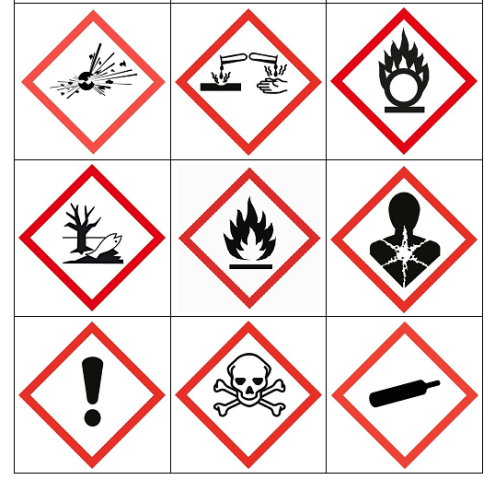 Löslichkeit in WasserGeruchFarbe Universal-indikatorBrennbar-keitElektrische LeitfähigkeitKochsalzlösungjaneinneutralneinjaBrennspiritusjajaneutraljaneinEssigjajagelb- rotneinjadestilliertes Wasser-neinneutralneinneinSteckbrief ___________________________Der Stoff hat folgende Eigenschaften:Steckbrief ___________________________Der Stoff hat folgende Eigenschaften: